Gott rettet Daniel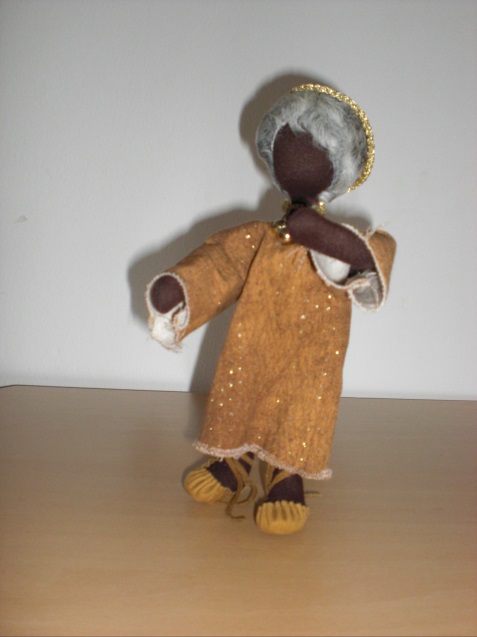 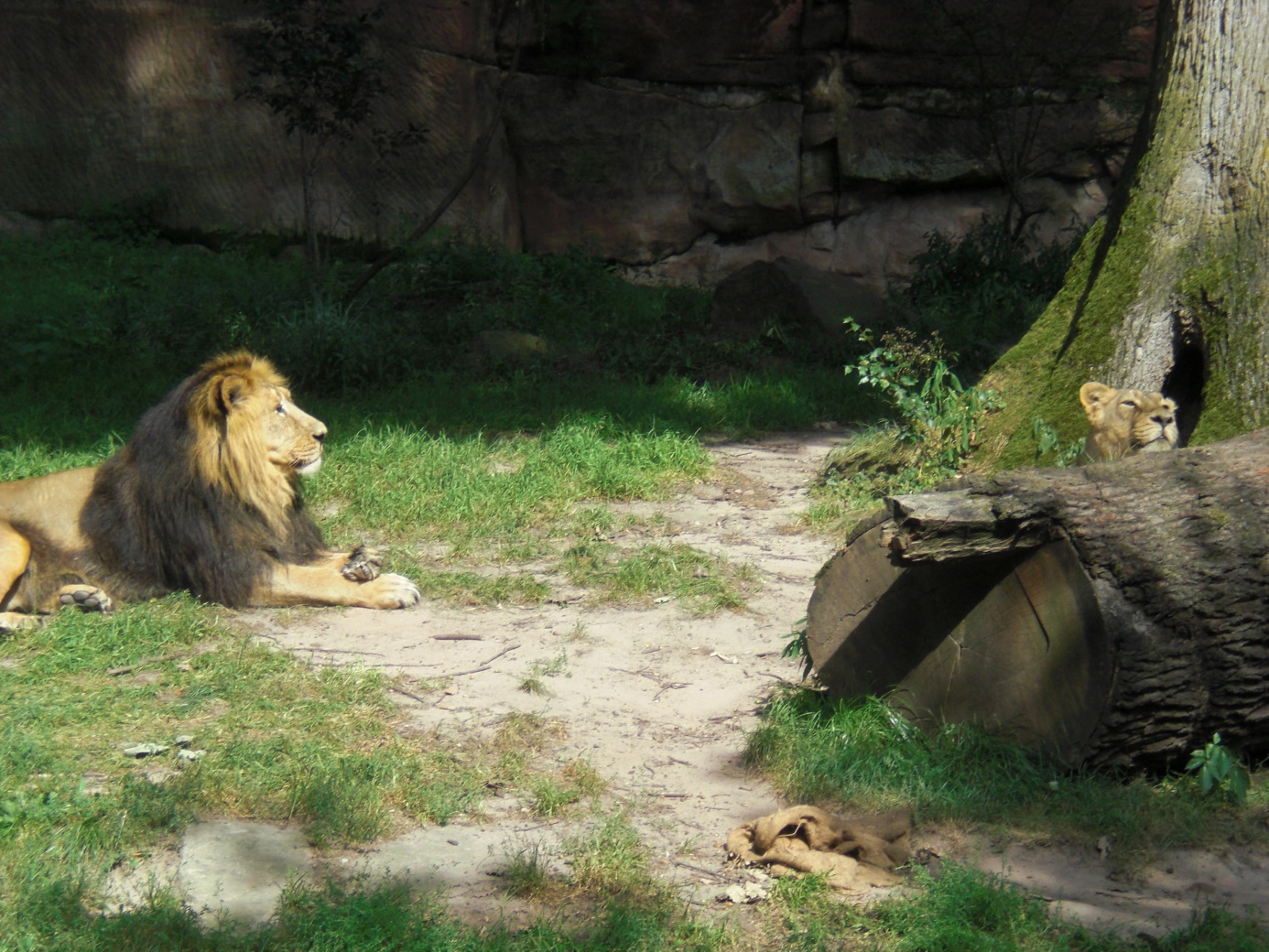 Schau dir das Bilderbuch an.Spielt die Szene mit unseren Stoff - Löwen nach.Male den König.